от 11 мая 2021 года									       № 187-рОб окончании отопительного периода 2020 - 2021 годовВ связи с установившейся теплой погодой:1. Владельцам котельных, независимо от форм собственности, рекомендовать завершить отопительный период 2020 - 2021 годов 11 мая 2021 года.2. Начальнику общего отдела администрации городского округа город Шахунья Нижегородской области обеспечить размещение настоящего распоряжения на официальном сайте администрации городского округа город Шахунья Нижегородской области и в  газете «Знамя труда».    3. Контроль за исполнением данного распоряжения оставляю за собой.Глава местного самоуправлениягородского округа город Шахунья						          Р.В.Кошелев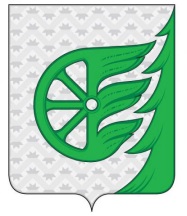 Администрация городского округа город ШахуньяНижегородской областиР А С П О Р Я Ж Е Н И Е